МБУК «Централизованная библиотечная система»Марьяновского муниципального района Омской областиЦентральная районная библиотека им. В.Н. Ганичева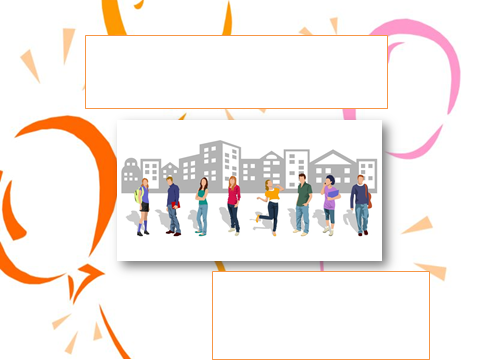              «Мир чтения - молодым»Зона свободного общения молодежив рамках клуба «Контакт» 2017-2021г.г.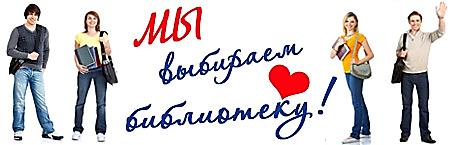 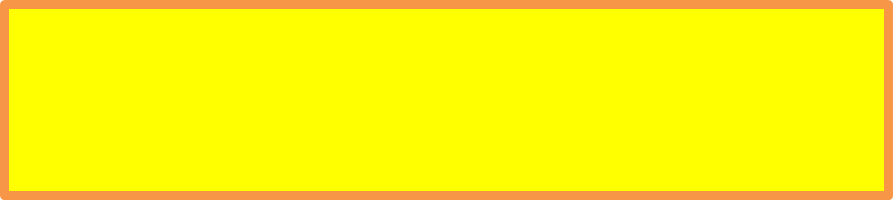 Руководитель проекта:Волкова Т.П., заведующая Отделом обслуживания МБУК «ЦБС» Марьяновского муниципального района Омской областиИсполнители:Гасникова И.А., библиотекарь ЦБ им. В.Н. ГаничеваСолодовниченко А.В., библиограф Директор							Е.Ю. ГуринНазвание проекта: «Мир чтения – молодым» Цель проекта: Продвижение книги и чтения в молодежной среде в целях повышения образовательного и культурного уровня, развитие молодёжных инициатив и творческого потенциала. Задачи проекта: -     организация деятельности в рамках  зоны свободного общения молодежи в рамках клуба «Контакт»; - развитие инновационных форм культурно-просветительской, информационной деятельности; -   развитие социального партнерства библиотеки-филиала с различными учреждениями и организациями, работающими в области социализации молодежи;-  разработка рекомендательных информационно-библиографических и правовых материалов для молодежи;-     проведение просветительских мероприятий, направленных на повышение литературного развития и воспитания молодежи, популяризирующих деятельность библиотеки, ее ресурсов и услуг.Период реализации: 2017-2021 гг.  Какую проблему решает проект: Проект направлен на активизацию читательской и творческой активности молодого поколения, повышение престижа библиотеки и книги среди молодежи через участие в работе зоны свободного общения, продвижение новых форм и методов работы. Руководитель проекта:Волкова Т.П., зав. Отделом обслуживания МБУК «ЦБС» Марьяновского муниципального района Омской области Ответственный за работу молодежного центра: Гасникова И.А.Исполнители: Центральная районная библиотека им. В.Н. ГаничеваЦелевая аудитория проекта:Юношество и молодежь р.п. Марьяновка Марьяновского муниципального района Омской области. Описание проекта: В динамично развивающемся обществе роль книги в жизни молодых людей теряет значимость с появлением достаточно развитой системы коммуникаций, Интернета, СМИ. Крайне слабый интерес молодежи к книгам имеет сегодня четко выраженную проблемную характеристику. Снижение интереса молодежи к чтению, которое наблюдается в последние годы, вызывает тревогу у библиотечных специалистов и общественности. Необходимой составляющей просветительской деятельности библиотек сегодня должна стать мотивация молодежи к чтению серьёзной литературы, участию в различных конкурсах, творческой самореализации. Проект «Мир чтения – молодым» рассчитан на молодежь в возрасте от 15 до 30 лет. Продвижение книги и чтения - основное направление в деятельности Центральной районной библиотеки им. В.Н. Ганичева. Молодежь составляет 24% читательской аудитории. Среди молодежи библиотекой проведен опрос «Молодежный взгляд на чтение». Опрошено 168 человек (из них 58 % – девушки и 42 % – молодые люди). Анализ опроса показал, что 49% респондентов читают регулярно, 47% молодежи можно назвать мало читающими, 4% не читают совсем (читают только литературу в рамках школьной программы). В связи с чем, назрела необходимость реализации данного проекта, через использование инновационных форм работы повысить престиж чтения среди молодежи. В библиотеке ведется работа, направленная на продвижение книги и чтения в молодежной среде, но наряду с этим возрастает потребность в интерактивных формах работы, которые окажут действенную помощь молодым читателям в приобщении их к лучшим произведениям мировой литературы. Реализация проекта поможет формированию внутреннего мира молодого человека, его художественных предпочтений, ценностных ориентаций, образовательного уровня, так как литература развивает мышление, память, расширяет кругозор. Уникальность проекта состоит в том, что в библиотеке в рамках Молодежного клуба «Контакт» организована зона свободного общения, которая направлена на продвижение книги и популяризацию чтения среди молодежи. Библиотекари обеспечат методическое сопровождение проекта. Молодежь может общаться, дискутировать, обсуждать прочитанные книги. Работа библиотеки поднимет на новый качественный уровень просветительскую, информационную и издательскую деятельность. Реализация проекта будет способствовать внедрению новых форм работы: акций, флэш-мобов, интерактивных мероприятий с привлечением волонтеров из числа молодежи.  Общее руководство проектом осуществляет директор МБУК «ЦБС» Марьяновского муниципального района Омской области Гурин Е.Ю. Главная составляющая проекта состоит в задействовании механизмов социального партнерства с Администрацией Марьяновского муниципального района, образовательными  и досуговыми учреждениями, общественными молодежными организациями, отделом по молодёжной политике, СМИ. Популяризация проекта будет осуществляться через сайт – Маркульт.рф, через местные СМИ, выпуск анонсов, информационных листков, приглашений на мероприятия и т.д. Этапы реализации проекта 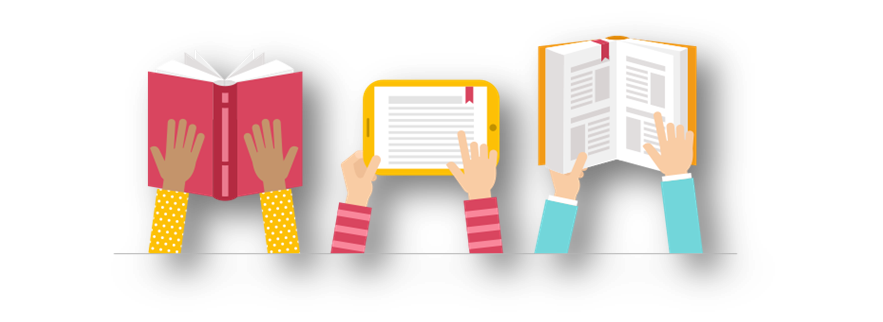 Проект находится в стадии реализации. Основные мероприятия: Проведение акций, марафона чтения, дискуссий, часов молодежного общения, конкурсов среди молодежи. Итог (ожидаемый итог): В результате реализации проекта в библиотеке будет организована зона свободного общения для молодежи, по категории «Юношество» увеличится количество пользователей на 5%, число выданной и просмотренной литературы - на 15%, возрастет посещаемость библиотеки, расширится ассортимент библиотечных услуг.Рабочий план реализации проектаВ ходе I этапа на базе библиотеки будет создан Молодежный клуб «Мир чтения – молодым». Эффективность проекта будет оцениваться по количеству участников литературного клуба и участников волонтеров, участию молодежи в конкурсах эссе «Слово о любимой книге», творческом фотоконкурсе «Улыбнитесь! Вы читаете!», Часы молодежного общения «Вселенная в жанрах books».Эффективность реализации II этапа проекта будет оцениваться по количеству читателей, участников зоны свободного общения молодежи, выдачи документов при проведении мероприятий и количеству желающих принять участие в марафоне чтения «Прочитанная книга о войне – мой подарок ко Дню Победы», флэш-мобе «Книга и молодежь: век ХХI», акции «Библионочь», бук кроссинге «Возьми книгу и взамен оставь свою» и других мероприятиях. На III этапе реализации проекта будет издана брошюра «Библиотека – молодым», подготовлена слайд-презентация «Моя библиотека», проведен круглый стол «Роль библиотеки для молодежи в новом формате»».Ожидаемые результаты: Эффективность реализации проекта будет оцениваться по результатам анкетирования «Что читаешь, молодежь?». В результате реализации проекта в библиотеке-филиале увеличится количество пользователей на 5%, число выданной и просмотренной литературы - на 10%, возрастет посещаемость библиотеки, расширится ассортимент библиотечных услуг.Реализация проекта «Мир чтения – молодым» окажет действенное влияние на развитие интереса молодежи к книге и чтению, даст возможность раскрыть их творческий потенциал, повысит интеллектуальный уровень. Молодежные акции и инициативы будут иметь социальное значение и широкий общественный резонанс. В ходе реализации проекта будет сформирован устойчивый интерес к чтению современной и классической литературы, повысится престиж чтения среди молодежи. Работа по продвижению книги и чтения среди молодежи не ограничится работой по реализации данного проекта, будет планомерно продолжаться в перспективе.   № Наименование мероприятийСрок исполненияСрок исполненияI этап - организационный (01.01.17 - 31.05.17 г.)I этап - организационный (01.01.17 - 31.05.17 г.)I этап - организационный (01.01.17 - 31.05.17 г.)I этап - организационный (01.01.17 - 31.05.17 г.)1«Молодежный взгляд на чтение»ОпросЯнварь Январь 2Подготовка пакета документов по проекту /разработка положений, плана мероприятий и др./Январь-февральЯнварь-февраль3Создание и презентация проекта организации комплекса мероприятий в рамках зоны свободного общения молодежного клуба «Контакт»Март Март 4 «Книга и молодежь: век ХХI»Флэш-мобАпрель Апрель 5 «Вселенная в жанрах books»Часы молодежного общения20172017II этап - основной (01.06.2017 г. - 30.09.2021г.)II этап - основной (01.06.2017 г. - 30.09.2021г.)II этап - основной (01.06.2017 г. - 30.09.2021г.)II этап - основной (01.06.2017 г. - 30.09.2021г.)6 «Слово о любимой книге»Конкурс эссеИюнь-август Июнь-август 7 «Улыбнитесь! Вы читаете!»Творческий фотоконкурс201720178 «Book-симпатия»Диалог-размышление о пользе чтенияЯнварь Январь 9 «Герой нашего времени»Молодёжная акцияФевраль Февраль 10"Непридуманный Афган. Десантно-штурмовые бригады"Патриотический час, посвященный воинам-интернационалистам, участникам Афганской войныФевраль Февраль 11 «Изящной лирики перо»Поэтический звездопадМарт Март 12«Библиосумерки или Нескучный вечер в библиотеке»Май Май 13 «Прочитанная книга о войне – мой подарок ко Дню Победы»  Марафон чтенияМай Май 14«Память о Беслане не убита, не распята,Дождями горя на сердце легла…»Час-реквиемСентябрь Сентябрь 15«Собирайтесь лицеисты в сентябре багрянолистном»Литературно-познавательная программаСентябрь Сентябрь 16"От преступления к наказанию" Литературный урок - суд(к 150-летию романа «Преступление и наказание» Ф.М. Достоевского)Октябрь Октябрь 17«Мир книг и мир в книгах»Подиум-дискуссия  Ноябрь Ноябрь 18«Возьми книгу и взамен оставь свою»Буккроссинг201720172018 год2018 год2018 год2018 год2019 год2019 год2019 год2019 годIII этап - заключительный (1.09.2021 г. – 31.12.2021 г.)III этап - заключительный (1.09.2021 г. – 31.12.2021 г.)III этап - заключительный (1.09.2021 г. – 31.12.2021 г.)III этап - заключительный (1.09.2021 г. – 31.12.2021 г.)19Слайд-презентация по итогам деятельности клуба «Мир чтения – молодым»Слайд-презентация по итогам деятельности клуба «Мир чтения – молодым»Сентябрь 20Издание брошюры «Библиотека - молодым»Издание брошюры «Библиотека - молодым»Октябрь 21Анкетирование «Что читаешь, молодежь?»Анкетирование «Что читаешь, молодежь?»Ноябрь 22Круглый стол «Роль библиотеки для молодежи в новом формате»Круглый стол «Роль библиотеки для молодежи в новом формате»Декабрь Реклама проектаРеклама проектаРеклама проектаРеклама проекта1«Читать - это мудро! Читать - это модно!»Выпуск библиографических пособий малых форм«Читать - это мудро! Читать - это модно!»Выпуск библиографических пособий малых формВ течение периода2Издание и распространение рекламной продукции (закладки, памятки, объявления) о деятельности Молодежного клуба «Мир чтения – молодым»Издание и распространение рекламной продукции (закладки, памятки, объявления) о деятельности Молодежного клуба «Мир чтения – молодым»В течение периода3Будут подготовлены  статьи в районную газету «Авангард» и на сайт Маркульт.рф о ходе реализации проектаБудут подготовлены  статьи в районную газету «Авангард» и на сайт Маркульт.рф о ходе реализации проектаВ течение периода